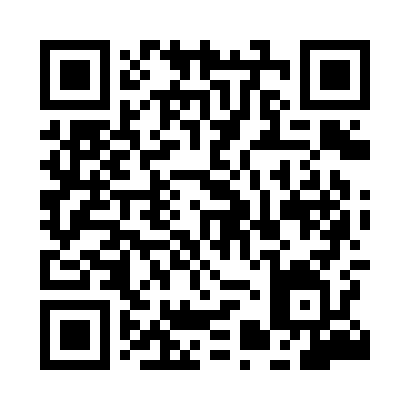 Prayer times for Deao, PortugalMon 1 Apr 2024 - Tue 30 Apr 2024High Latitude Method: Angle Based RulePrayer Calculation Method: Muslim World LeagueAsar Calculation Method: HanafiPrayer times provided by https://www.salahtimes.comDateDayFajrSunriseDhuhrAsrMaghribIsha1Mon5:417:171:396:088:019:312Tue5:407:151:386:098:029:323Wed5:387:141:386:108:039:334Thu5:367:121:386:118:049:355Fri5:347:101:376:118:059:366Sat5:327:091:376:128:069:377Sun5:307:071:376:138:079:398Mon5:287:051:376:138:089:409Tue5:267:041:366:148:099:4210Wed5:247:021:366:158:109:4311Thu5:227:011:366:168:129:4412Fri5:206:591:356:168:139:4613Sat5:186:571:356:178:149:4714Sun5:166:561:356:188:159:4915Mon5:146:541:356:188:169:5016Tue5:126:531:346:198:179:5217Wed5:106:511:346:208:189:5318Thu5:086:501:346:208:199:5519Fri5:066:481:346:218:209:5620Sat5:046:461:346:228:219:5821Sun5:026:451:336:228:239:5922Mon5:006:431:336:238:2410:0123Tue4:586:421:336:248:2510:0224Wed4:566:411:336:248:2610:0425Thu4:546:391:336:258:2710:0526Fri4:536:381:336:268:2810:0727Sat4:516:361:326:268:2910:0828Sun4:496:351:326:278:3010:1029Mon4:476:341:326:278:3110:1130Tue4:456:321:326:288:3210:13